МИНИСТЕРСТВОЭКОНОМИЧЕСКОГО РАЗВИТИЯ ПРИДНЕСТРОВСКОЙ МОЛДАВСКОЙ РЕСПУБЛИКИП Р И К А Зот 26 июля 2018 года							                                 № 581г. ТираспольО введении в действие и отмене нормативных документов по стандартизации на территории Приднестровской Молдавской Республики(опубликование в газете «Приднестровье» от 1 августа 2018 года № 137)В соответствии с Законом Приднестровской Молдавской Республики от 23 ноября 1994 года «О стандартизации» (СЗМР 94-4) с изменениями и дополнением, внесенными законами Приднестровской Молдавской Республики от 10 июля 2002 года № 152-ЗИД-III (САЗ 02-28); от 24 декабря 2012 года № 259-ЗИ-V (САЗ 12-53); от 30 декабря 2013 года № 289-ЗИД-V (САЗ 14-1); от 21 января 2014 года № 35-ЗИ-V (САЗ 14-4), Постановлением Верховного Совета Приднестровской Молдавской Республики от 21 мая 2002 года № 584 «О признании рамочной нормой права на территории Приднестровской Молдавской Республики Соглашения «О проведении согласованной политики в области стандартизации, метрологии и сертификации» (с оговоркой) Межгосударственного совета по стандартизации, метрологии и сертификации» (САЗ 02-21), в целях актуализации нормативной базы стандартов п р и к а з ы в а ю:1. Ввести в действие на территории Приднестровской Молдавской Республики в качестве государственного стандарта Приднестровской Молдавской Республики следующий межгосударственный стандарт без редакционных изменений:1) ГОСТ 33602-2015 «Оборудование и покрытия детских игровых площадок. Термины и определения».2. Ввести в действие на территории Приднестровской Молдавской Республики следующие государственные стандарты Приднестровской Молдавской Республики с редакционными изменениями, соответствующими требованиям законодательства Приднестровской Молдавской Республики:1) ГОСТ ПМР ГОСТ Р ЕН 1177-2018 «Покрытия игровых площадок ударопоглощающие. Определение критической высоты падения», гармонизированный с ГОСТ Р ЕН 1177-2013;2) ГОСТ ПМР ГОСТ Р 52167-2018 «Оборудование и покрытия детских игровых площадок. Безопасность конструкции и методы испытаний качелей. Общие требования», гармонизированный с ГОСТ Р 52167-2012;3) ГОСТ ПМР ГОСТ Р 52168-2018 «Оборудование и покрытия детских игровых площадок. Безопасность конструкции и методы испытаний горок. Общие требования», гармонизированный с ГОСТ Р 52168-2012;4) ГОСТ ПМР ГОСТ Р 52169-2018 «Оборудование и покрытия детских игровых площадок. Безопасность конструкции и методы испытаний. Общие требования», гармонизированный с ГОСТ Р 52169-2012;5) ГОСТ ПМР ГОСТ Р 52299-2018 «Оборудование и покрытия детских игровых площадок. Безопасность конструкции и методы испытаний качалок. Общие требования», гармонизированный с ГОСТ Р 52299-2013;6) ГОСТ ПМР ГОСТ Р 52300-2018 «Оборудование и покрытия детских игровых площадок. Безопасность конструкции и методы испытаний каруселей. Общие требования», гармонизированный с ГОСТ Р 52300-2013;7) ГОСТ ПМР ГОСТ Р 52301-2018  «Оборудование и покрытия детских игровых площадок. Безопасность при эксплуатации. Общие требования», гармонизированный с 
ГОСТ Р 52301-2013;8) ГОСТ ПМР ГОСТ Р 54847-2018 «Оборудование и покрытия детских игровых площадок. Безопасность конструкции и методы испытаний канатных дорог. Общие требования», гармонизированный с ГОСТ Р 54847-2011; 9) ГОСТ ПМР ГОСТ Р 56761-2018 «Композиты полимерные. Метод определения твердости по Барколу», гармонизированный с ГОСТ Р 56761-2015. 3. В связи с введением в действие подпунктом 2) пункта 2 настоящего Приказа ГОСТ ПМР ГОСТ Р 52168-2018, отменить действие на территории Приднестровской Молдавской Республики ГОСТ ПМР ГОСТ Р 52168-2013 «Оборудование и покрытия детских игровых площадок. Безопасность конструкции и методы испытаний горок. Общие требования», введенного в действие Приказом Государственной службы энергетики и жилищно-коммунального хозяйства Приднестровской Молдавской Республики от 14 мая 2013 года № 194 «О введении в действие нормативных документов по стандартизации на территории Приднестровской Молдавской Республики» (информация о введении в действие в газете «Приднестровье» от 25 мая 2013 года № 98).4. В связи с введением в действие подпунктом 3) пункта 2 настоящего Приказа ГОСТ ПМР ГОСТ Р 52169-2018, отменить действие на территории Приднестровской Молдавской Республики ГОСТ ПМР ГОСТ Р 52169-2013 «Оборудование детских игровых площадок. Безопасность конструкции и методы испытаний. Общие требования», введенного в действие Приказом Государственной службы энергетики и жилищно-коммунального хозяйства Приднестровской Молдавской Республики от 14 мая 2013 года № 194 «О введении в действие нормативных документов по стандартизации на территории Приднестровской Молдавской Республики» (информация о введении в действие в газете «Приднестровье» от 25 мая 2013 года № 98).5. В связи с введением в действие подпунктом 9) пункта 2 настоящего Приказа ГОСТ ПМР ГОСТ Р ЕН 1177-2018, отменить действие на территории Приднестровской Молдавской Республики ГОСТ ПМР ГОСТ Р ЕН 1177-2013 «Покрытия игровых площадок ударопоглощающие. Требования безопасности и методы испытаний», введенного в действие Приказом Государственной службы энергетики и жилищно-коммунального хозяйства Приднестровской Молдавской Республики от 14 мая 2013 года № 194 «О введении в действие нормативных документов по стандартизации на территории Приднестровской Молдавской Республики» (информация о введении в действие в газете «Приднестровье» от 25 мая 2013 года № 98).6. На официальном сайте Министерства экономического развития Приднестровской Молдавской Республики (http://minregion.gospmr.org/index.php/gos-reestry ) в двухнедельный срок со дня официального опубликования настоящего Приказа разместить тексты либо ссылки на сайты, содержащие тексты введенных стандартов, согласно пунктам 1 и 2 настоящего Приказа.7. Настоящий Приказ вступает в силу со дня, следующего за днем его официального опубликования в газете «Приднестровье».Заместитель Председателя Правительства Приднестровской Молдавской Республики –министр                                                                                                                      С.А. Оболоник  МИНИСТЕРУЛ ДЕЗВОЛТЭРИЙ ЕКОНОМИЧЕАЛ РЕПУБЛИЧИЙМОЛДОВЕНЕШТЬ НИСТРЕНЕ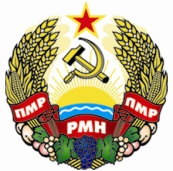 МIНIСТЕРCТВО ЕКОНОМIЧНОГО РОЗВИТКУПРИДНIСТРОВСЬКОIМОЛДАВСЬКОI РЕСПУБЛIКИ